			                                                                                			   Załącznik nr 2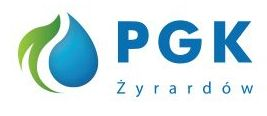 ............................................................................(pieczęć adresowa Wykonawcy)NIP*): ....................................................REGON*):.............................................tel.*): .....................................................	fax*): .....................................................adres e – mail*): ....................................WZÓR OFERTYZamawiający: Przedsiębiorstwo Gospodarki Komunalnej „Żyrardów” Sp. z o. o. W odpowiedzi na zapytanie ofertowe z dnia 04.04.2022r prowadzonego na podstawie Regulaminu udzielania zamówień  publicznych, których wartość jest mniejsza niż 130 000 zł.  w  Przedsiębiorstwie Gospodarki Komunalnej „Żyrardów” Sp. z o.o. na:„Dostawa samochodu dostawczego dla PGK „Żyrardów” Sp. z o. o ”Ja/My, niżej podpisany/i ........................................................................................................................................................,działając w imieniu i na rzecz: ........................................................................................................................................................,1. Oferujemy wykonanie przedmiotu zamówienia za cenę:Netto: ………………………………….zł/słownie netto/ ………………………………………………………………………………..podatek VAT: ……% ………………………….zł/słownie VAT/ ………………………………………………………………………………..Brutto: ………………………………...zł/słownie brutto/ ………………………………………………………………………………..2. Termin realizacji zamówienia: dwa tygodnie od daty podpisania umowy.3. Okres  gwarancji:-4. Oświadczamy, iż zdobyliśmy konieczne informacje oraz materiały do przygotowania oferty.5. Oświadczamy, iż uważamy się za związanych niniejszą ofertą przed okres 30 dni licząc od daty wyznaczonej na składanie ofert.6. Oświadczamy, że zapoznaliśmy się z postanowieniami zawartymi we wzorze umowy i zobowiązujemy się, w przypadku wyboru naszej oferty jako najkorzystniejszej, do zawarcia umowy w miejscu i terminie wyznaczonym przez zamawiającego.7.  Oświadczamy, iż spełniamy postawione przez Zamawiającego warunki udziału w postępowaniu tj.:a) posiadamy zdolność do występowania w obrocie gospodarczym*b) posiadamy odpowiednie uprawnienia do prowadzenia określonej działalności gospodarczej lub zawodowej*c) znajdujemy się w sytuacji ekonomicznej lub finansowej umożliwiającej realizacje zamówienia*b) posiadamy zdolność techniczną lub zawodową umożliwiającą realizacją zamówienia.*9.  Oświadczamy, iż nie podlegamy wykluczeniu z postępowania.*10. Oświadczamy, że wypełniliśmy obowiązki informacyjne przewidziane w art. 13lub art. 14 RODO 1) wobec osób fizycznych,  od których dane osobowe bezpośrednio lub pośrednio pozyskaliśmy w celu ubiegania się o udzielenie zamówienia                             w niniejszym postępowaniu.11. Wyrażamy zgodę na warunki płatności określone w zapytaniu ofertowym *12. Inne ustalenia:…………………………………………………………………………….. *13. Osoba do kontaktu…………………………………………………………………………Załączniki do oferty:Załącznik nr 1-specyfikacja techniczna Wykonawcy……………………………………………………………………………………..………..…………………. dnia ………………….........................................................................................	/Podpis i pieczęć osoby upoważnionej	do podpisywania oferty/*niepotrzebne skreślić1)rozporządzenie Parlamentu Europejskiego i Rady (UE) 2016/679 z dnia 27 kwietnia 2016 r. w sprawie ochrony osób fizycznych w związku z przetwarzaniem danych osobowych i w sprawie swobodnego przepływu takich danych oraz uchylenia dyrektywy 95/46/WE (ogólne rozporządzenie o ochronie danych) (Dz. Urz. UE L 119 z 04.05.2016, str. 1).	Załącznik nr 1 - Specyfikacja techniczna Wykonawcy……………………………….miejscowość, dnia…………. r.................................................................………………………….(podpis osoby uprawnionej do reprezentowania Wykonawcy)L.p.Wymagania ZamawiającegoWymagania ZamawiającegoOferta Wykonawcy1.Kategoria           dostawczy2.Stan samochoduużywany3.    MarkaFord Transit Connect lub Ford Transit Tourneo Connect4.Liczba drzwi 55.Liczba miejsc56.Kolor Biały lub inny7.Kraj pochodzeniaPolska8.Rok produkcji2017 i nowsze9.Rodzaj paliwadiesel10.Silnik1.5 TDCI, 88k W lub zbliżony parametrami             11.Skrzynia biegówAutomatyczna lub manualna13.Pojemność Silnikado 2000 cm314.PrzebiegDo 100 000 km15.Długość5000 mm16.Szerokość2200 mm17.WysokośćDo 2100 mm18.Rozstaw osiDo 3200 mm 19.    Badania techniczneaktualneWyposażenieWyposażenieWyposażenie1.Centralny zamekCentralny zamek2.Kratka przesuwana we wnętrzu załadunkowym po złożeniu siedzeń Kratka przesuwana we wnętrzu załadunkowym po złożeniu siedzeń 3.Radio, głośniki, mikrofonRadio, głośniki, mikrofon4.Klimatyzacja Klimatyzacja 5.USBUSB6.Regulowane lusterka wsteczneRegulowane lusterka wsteczne7.Poduszka powietrzna kierowcyPoduszka powietrzna kierowcy8.Koła z felgą talową 6.5x16”, z kołpakami lub podobne Koła z felgą talową 6.5x16”, z kołpakami lub podobne 9.Światła do jazdy dziennejŚwiatła do jazdy dziennej10.ImmobilizerImmobilizer11.Szyby przednie elektrycznieSzyby przednie elektrycznie12.Czujnik cofaniaCzujnik cofania13.Automatyczne reflektoryAutomatyczne reflektory14.Układ ABD I ESPUkład ABD I ESP15.Komputer pokładowyKomputer pokładowy16.Dodatkowe światło stopDodatkowe światło stop17.Wersja silnika Euro 5Wersja silnika Euro 518.Przewóz min. 500kgPrzewóz min. 500kg19.Tabliczki i dokumentacja w języku polskimTabliczki i dokumentacja w języku polskim20.Dopuszczenie jako pojazd użytkowy UEDopuszczenie jako pojazd użytkowy UE21.Kierownica regulowana w  jednej płaszczyźnie Kierownica regulowana w  jednej płaszczyźnie 22.Drzwi boczne przesuwne lub otwierane tradycyjnieDrzwi boczne przesuwne lub otwierane tradycyjnie23.Drzwi tylne dwuskrzydłowe na zawiasachDrzwi tylne dwuskrzydłowe na zawiasach24.Zbiornik paliwa min. 50 litrów	Zbiornik paliwa min. 50 litrów	25.Podsufitka z oświetleniemPodsufitka z oświetleniem26.Siedzenie kierowcy regulowane                                 Siedzenie kierowcy regulowane                                 27.Trójkąt, gaśnica, koło zapasowe, apteczka, zestaw narzędzi, zestaw do holowania przyczepyTrójkąt, gaśnica, koło zapasowe, apteczka, zestaw narzędzi, zestaw do holowania przyczepy